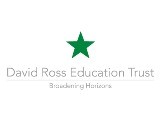  Job   Description Key Responsibilities	   Key Duties and Responsibilities	   Supervise and support a named pupil and other children when required.	   Provide routine classroom support when required	   Prepare and retain learning resources	   Participate in team meetings, staff development activities and the wider	   school community to support the achievement of individual children.Person Specification	   Qualifications and Professional Development	Essential	   NVQ Level 2 or equivalent	   Previous experience of working with children of relevant age.   Desirable	   	   Understanding of how children learn	   Understanding of the secondary curriculum	   Experience of	 supporting pupils with Literacy interventions	   	   Experience of	 supporting individual	children in a classroom on a 1:1 basis.	   Knowledge, Skills and Competencies	   Can use ICT effectively to enhance learning	   Use of other equipment technology – IPods/	Chrome books	   Full working knowledge of relevant policies/codes of practice and awareness	   of relevant legislation	   Working knowledge of national curriculum and other relevant learning	   programmes/strategies	   Understanding of principles of child development and learning processes	   Ability to self-­‐evaluate learning needs and actively seek learning opportunities	   Ability to relate well to children and adults	   Work constructively as part of a team, understanding classroom roles and	  responsibilities and own position within these	   Standards and	 Quality Assurance	   Support the aims and	ethos of the school – refer to website	   Set a good example in terms of dress, punctuality and attendance	 Attend team and staff meetings   Undertake professional duties that may be reasonable assigned by the head teacher	   Be proactive in matters relating to health and safety and safeguarding	   Other duties	   Any other duties as may be reasonably expected of	the role from time to time.Job Title:	   Teaching Assistant		   Location:	   Thomas Middlecott Academy	   Job Purposes:	   To work under the guidance of teaching/senior staff and	 within anagreed system of supervision, to implement agreed work programmes with individuals/groups, in or out of the classroom.This could include those	 requiring detailed and specialist knowledge in particular areas and will involve assisting teachers in the whole planning cycle and the management/preparation of resources.	   Background:	   The David Ross Education Trust (DRET) is a growing network  of   academies with a geographical focus on Northamptonshire,   London, Lincolnshire and Yorkshire/Humber region.  The network is a mix of primary, secondary and special academies and a mix of those that have chosen to join DRET on conversion and those that are sponsored academies.  Reporting To:	   SENCO